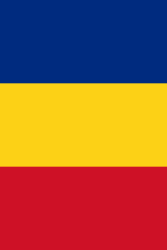 nr.  ________________din______________la  nr. ______________din ___________                             Dlui Adrian Talmaci,Secretar interimar al Consiliului municipal ChișinăuNotă informativăÎn prezent transportul public de călători în municipiul Chişinău activează și este organizat conform Regulamentului transporturilor auto de călători și bagaje pe teritoriul mun. Chișinău aprobat prin decizia CMC nr.4/6 din 22.08.2000. Avînd în vedere că în perioada 2000 – 2022 actele legislative și normative ale  Republicii Moldova au fost supuse unor modificări, inclusiv Regulamentului cu privire la transportul auto de călători și bagaje, aprobat prin HG 854/2006, cît și a fost aprobat Codul Transporturilor Rutiere nr. 150/2014 cu modificările ulterioare, este necesar de a ajusta stringent și actele normative municipale din domeniul transportului de călători. În contextul dezvoltării transportului public din municipiul Chișinău, îmbunătățirii calității și condițiilor de transportare a călătorilor, DGTPCC a elaborat proiectul Regulamentului transporturilor auto de călători și bagaje pe teritoriul municipiului Chișinău cu ajustarea la actele legislative și normative în vigoare, cât și întru executarea recomandărilor Curții de Conturi și ținând cont de prevederile deciziei Consiliului municipal Chișinău nr. 6/10 din 22.07.2021 „Cu privirea la aprobarea Standardelor de calitate în transportul public municipal”. Proiectul de Regulament conține regulile de călătorie în transportul public, criterii și condiții de calitate și confort față de serviciile prestate, cît și condițiile de contractare a operatorilor pentru prestarea serviciilor de transportare a călătorilor.Reieșind din cele expuse DGTPCC prezintă spre examinare și aprobare CMC proiectul de decizie cu privire Regulamentului transporturilor auto de călători și bagaje pe teritoriul mun. Chișinău în redacție nouă.        Şef al DGTP și CC		  			Vitalie MihalacheStr. Serghei Lazo, 18, municipiul Chişinău, Republica Moldova, MD-2004;tel: (022) 204-690, fax: (022) 204-658, e-mail: dirtrans@pmc.md_____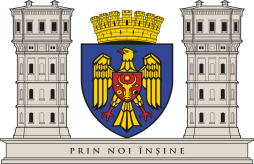      CONSILIUL MUNICIPAL CHIȘINĂUPRIMAR GENERAL AL MUNICIPIULUI CHIȘINĂUDIRECȚIA GENERALĂ TRANSPORT PUBLIC ȘI CĂI DE COMUNICAȚIE